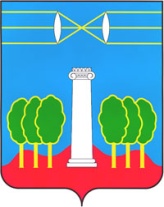 АДМИНИСТРАЦИЯГОРОДСКОГО ОКРУГА КРАСНОГОРСКМОСКОВСКОЙ ОБЛАСТИПОСТАНОВЛЕНИЕ__________№__________ПРОЕКТВ соответствии с Федеральным законом от 06.10.2003 № 131-ФЗ «Об общих принципах организации местного самоуправления в Российской Федерации», Уставом городского округа Красногорск Московской области, в связи с уточнением объемов финансирования муниципальной программы городского округа Красногорск «Развитие институтов гражданского общества, повышение эффективности местного самоуправления и реализации молодежной политики» на 2020 – 2024 годы, утвержденную постановлением администрации городского округа Красногорск Московской области от 14.10.2019 года №2502/10 (с изменениями от 26.12.2019 №3303/12, от 17.03.2020 №501/3, от 05.06.2020 №992/6, от 23.07.2020 №1284/7, от 01.09.2020 №1601/9) (далее - Программа), постановляю:         1. Внести в Программу изменения согласно приложению.        2. Опубликовать настоящее постановление в газете «Красногорские вести» и на официальном сайте администрации городского округа Красногорск в сети «Интернет» с приложением актуальной редакции Программы.        3. Сформировать в новой редакции версию Программы в «Подсистеме по формированию и мониторингу муниципальных программ Московской области» автоматизированной информационно – аналитической системы мониторинга «Мониторинг социально – экономического развития Московской области с использованием типового регионального сегмента ГАС «Управление».       4. Контроль за исполнением настоящего постановления оставляю за собой.Глава городского округа Красногорск                                                                               Э. А. ХаймурзинаВерноЗаместитель начальника управления делами-начальник общего отделауправления делами                                                                                     Л.В.ПшонкинаИсполнитель                                                                                                  А.В.ЕрмаковРазослано: в дело – 2, прокуратура, Шарварко, Гереш, Ризванова, Чеховская, Юдина,ЛИСТ СОГЛАСОВАНИЯДата:Ответственный за согласование:                                       Начальник отделапо взаимодействию со СМИ                                                                        Н.А.КолесниковаИсп.Комина ТБ. Т.0116О внесении изменений в муниципальную программу городского округа Красногорск «Развитие институтов гражданского общества, повышение эффективности местного самоуправления и реализации молодежной политики» на 2020 – 2024 годы, утвержденную постановлением администрации городского округа Красногорск Московской области от 14.10.2019 года №2502/10ДатаСуть возражений, замечаний, предложенийФ.И.О., должностьЛичная подписьИ.о. начальник управления информационной, молодежной политики и социальных коммуникацийА.В.ЕрмаковГереш Н.А., начальник финансового управленияНачальник экономического управленияРизванова Э.Э. Чеховская К.М., начальник отдела муниципальных программ и целевых показателейПравовое управление